Bell ChoirBell Choir members please note that rehearsal begins this Wednesday, September 21 at 6:00 in the balcony.Garden ProduceIf you have an abundance of produce in your garden and want to share it, we have a place in the office area where you may either leave items or take items that you can use.  Our school families are welcome to use these also.School NewsParent Teacher conferences are Thursday, September 22.  There is no school September 23.Our school will be participating in the UNK Homecoming parade September 24.Congratulations to our Zion Volleyball team for placing first in the Lincoln Lutheran tournament last weekend.Our school is now collecting cash register reciepts from HyVee.  We can use reciepts from the store, gas station or resturant.  Please drop them in the collection container near the entry doorsZion Lutheran Golf Tournament6th Annual 2 Person ScrambleSunday, September 25THZion Lutheran is hosting its Annual 2 Person Golf Scramble.  The golf tournament will take place at the Elks Country Golf.  Cost is $75 per team (two divisions: 2 adults or 1 adult/1child) which includes 18 holes of golf and dinner.  Prizes will be awarded to the top team in each division.  Door prizes and flag prizes will also be awarded.   If interested in participating or sponsoring a hole for $50, please contact Zion Lutheran School at 2421 Ave. C.  For more information please contact Zion Lutheran at 308-234-3410 or email zionkearney@hotmail.com.  Join us for a day of fun and fellowship.  Good golf skills not required!   Registration forms available in the office area!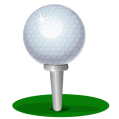 Announcements – September 18, 2016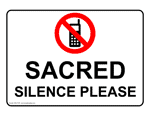 Please remember...to silence your cell phone upon entering the sanctuary.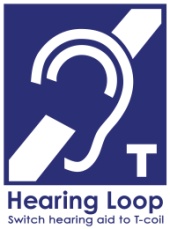 Zion’s sanctuary is equipped with a HEARING LOOP.  Please switch hearing aids to T-coil mode.  We have 2 headsets and receivers that persons without hearing aids can use. Ask an usher for assistance.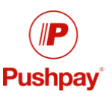 Forgot your offering?  Don’t have your checkbook or cash? Today or any day you can give in a new way!  Visit our website at zionkearney.com and click on the “giving” tab.  Or, text “zionkearney” (one word) to 77977.  You’ll receive a text back with instructions to start giving.Our Weekly Memory Work 5th & 6th CommandmentADULT INFORMATION CLASS “Here We Stand Together” is the theme for the Adult Information Class that is held on Sunday mornings at 10:30 a.m.  It is not too late to join this class.Senior Citizens Potluck– Canceled for Sept.Please note that there will not be a senior citizens potluck meal in September.  The next meal will be October 17.Women's Bible Study
All ladies of the congregation, including mothers and their small children, are invited to an in-home Bible Study on Friday mornings at 8:30. The group will meet for the first time on September 23 to begin studying The Fire and the Staff: Lutheran Theology in Practice (book cost is about $30). Please contact Rachael Burger or Liz Gaunt for more details. Ainsworth SymposiumBoth Pastor DeLoach and Pastor Gaunt plan to attend the Ainsworth Symposium beginning this afternoon and contunuing through Tuesday.  
For emergencies they will be avilable by cell phone.   Pr. DeLoach 627-5260, Pr. Gaunt 455-0552OKTOBERFEST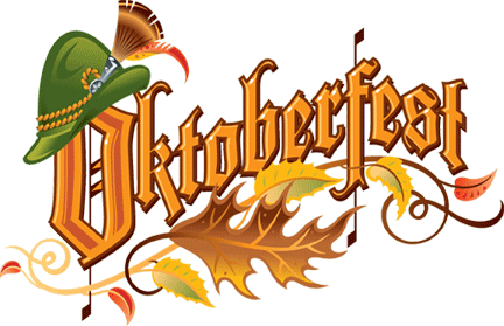 The board of stewardship will be hosting the OKTOBERFEST MEAL on Sunday, October 16, in the school gym at 11:30 am.The menu will include brats and hot dogs.  We are asking the congregation to participate by bringing desserts, hot side dish, or cold side dish according to the following alphabetical break-down by your last name. A-G – desserts, H-M hot side dish, N-Z cold side dish (salad)Some suggestions for sides and desserts:Side suggestions:			Dessert suggestions:Spatzle				Apfelstrudel (apple pastry)Gerkin					Quark cream with fruitCucumber salad			Honey bee cakeGreen beans with bacon		Mohntorte (Poppy seed cake)Cooked carrots			German chocolate cakeSauerkraut				Black Forest pieRotkraut				SnickerdoodlesBrussel Sprouts			Spritz cookiesButtered egg noodlesSalt potaotesPotato pancakesA Thrivent Action Team will help sponsor this project.  All donations will go to the Emergency Assistance Fund.  Please make checks payable to Zion Emergency Assistance Fund.Life ChainOrganizers are once again planning a Kearney life Chain on Sunday, Oct. 2nd from 2:30 pm- 3:30 pm. Life chain is a peaceful and prayerful public witness of prolife Americans standing for one hour praying for our nation and for an end to abortion. Those who wish to participate can pick up signs at Medicap Pharmacy 2706 2nd Ave. starting at 2:25.   There is more information available on the bulletin board wall.Circuit VisitationOur Circuit Visitor Pastor Dean Hanson has invited our congregation to meet with him on Tuesday, September 27 at 7:00 p.m.  Before the meeting members are asked to complete a questionnaire and bring it with you to the meeting.  You should have received it either by email or in your church mailbox.  It is also available on our website www.zionkearney.comAltar Flowers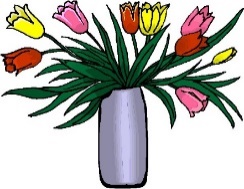 For those in the congregation wishing to mark an occasion by purchasing altar flowers, there is now another option available to you.  Zion now has many beautiful silk flower arrangements which are presently being used in services where flowers are not sponsored by members.If you wish to sponsor flowers, you may select one of these arrangements from the numbered pictures hanging beside the flower chart (across from the mailboxes). You may write “silk flowers” and the number of the arrangement you wish the Altar Guild ladies to use on the chart next to your name.  If you are unable to make the selection yourself, you may call the church office for help in choosing flowers.  In both cases the office will make sure that your choice is placed on the altar on the appropriate Sunday.  Then if you wish, you may donate the amount that you would have spent on fresh flowers to the Gifts Christ Freely Gives Fund, general fund, Zion School, radio broadcast, or any other area of ministry at Zion.If you have any questions, call the church office or Craig Nuttelman at 308-237-7223.Stewardship ThoughtsLuke 16:8 “For the sons of this world are more shrewd in dealing with their own generation than the sons of light.” The sons of this world know that they should use their wealth wisely to provide for their future. Shouldn’t we “sons of light” know that the wealth God has allowed us to manage should be managed for God’s purposes in roles He has given us to play in Church, home, and society?